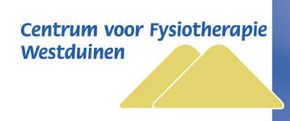 Tarieven 2023Reguliere zitting fysiotherapie						€ 40,=Reguliere zitting Kinderfysiotherapie					€ 50,=Reguliere zitting Manuele therapie					€ 50,=Intake en onderzoek zonder verwijzing				€ 52,50Intake en onderzoek met verwijzing					€ 52,50Toeslag aan huis behandeling						€ 20,=Afspraken die niet 24 uur van te voren zijn afgezegd, worden aan u in rekening gebracht. Niet nagekomen afspraak							€ 30,=